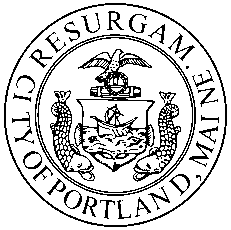 MemorandumPlanning and Urban Development DepartmentPlanning DivisionTo:			Chair Morrissette and Members of the Portland Planning Board	From:		    	Jean Fraser, PlannerDate:			October 11, 2013Re:			Tabling Request			October 22nd, 2013 Planning Board Hearing			Level III Site Plan and Subdivision:			6 unit condominium, 133 York Street 			133 York, LLC (Joe Flynn), Applicant			In discussion with staff, Tom Greer of Pinkham and Greer Consulting Engineers, representing Joe Flynn of 133 York LLC (applicant), has confirmed that this project should be tabled.  The tabling will allow the applicant to resolve issues related to fire safety code compliance for the access drive, and to address several other outstanding site plan issues.  This tabling is not to a date certain and a new date will be confirmed once revised submissions, including documentation re fire safety, are received.